§459.  Easements and rights-of-way; installation of docks1.  Definitions.  As used in this section, unless the context otherwise indicates, the following terms have the following meanings.A.  "Dock" means a platform used for access to a water body or to secure, protect and provide access to a boat or ship.  The platform may extend from a shore over the water body or may be a floating platform attached to a mooring.  [PL 2017, c. 194, §1 (NEW).]B.  "Easement or right-of-way" means the right of a person to pass over the land of another person.  [PL 2017, c. 194, §1 (NEW).]C.  "Water body" means all inland and coastal waters, including but not limited to all ponds, great ponds, lakes, rivers, streams and coastal waters.  [PL 2017, c. 194, §1 (NEW).][PL 2017, c. 194, §1 (NEW).]2.  Easements or rights-of-way established on or after January 1, 2018.  The owner of an easement or right-of-way leading to or touching upon a water body does not have the right by implication to construct a dock on the easement or right-of-way or use the easement or right-of-way to facilitate the construction of a dock on the water body if:A.  The easement or right-of-way is originally established in a written instrument executed on or after January 1, 2018; and  [PL 2017, c. 194, §1 (NEW).]B.  The instrument granting or reserving the easement or right-of-way does not expressly include the right to construct a dock on the easement or right-of-way or the right to use the easement or right-of-way to facilitate the construction of a dock on the water body.  [PL 2017, c. 194, §1 (NEW).][PL 2017, c. 194, §1 (NEW).]SECTION HISTORYPL 2017, c. 194, §1 (NEW). The State of Maine claims a copyright in its codified statutes. If you intend to republish this material, we require that you include the following disclaimer in your publication:All copyrights and other rights to statutory text are reserved by the State of Maine. The text included in this publication reflects changes made through the First Regular and First Special Session of the 131st Maine Legislature and is current through November 1. 2023
                    . The text is subject to change without notice. It is a version that has not been officially certified by the Secretary of State. Refer to the Maine Revised Statutes Annotated and supplements for certified text.
                The Office of the Revisor of Statutes also requests that you send us one copy of any statutory publication you may produce. Our goal is not to restrict publishing activity, but to keep track of who is publishing what, to identify any needless duplication and to preserve the State's copyright rights.PLEASE NOTE: The Revisor's Office cannot perform research for or provide legal advice or interpretation of Maine law to the public. If you need legal assistance, please contact a qualified attorney.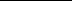 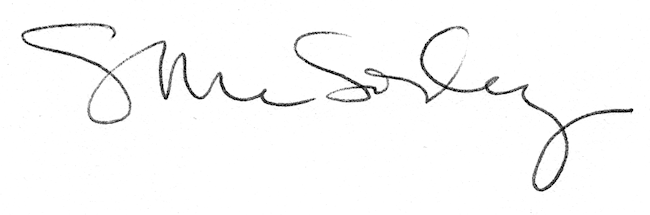 